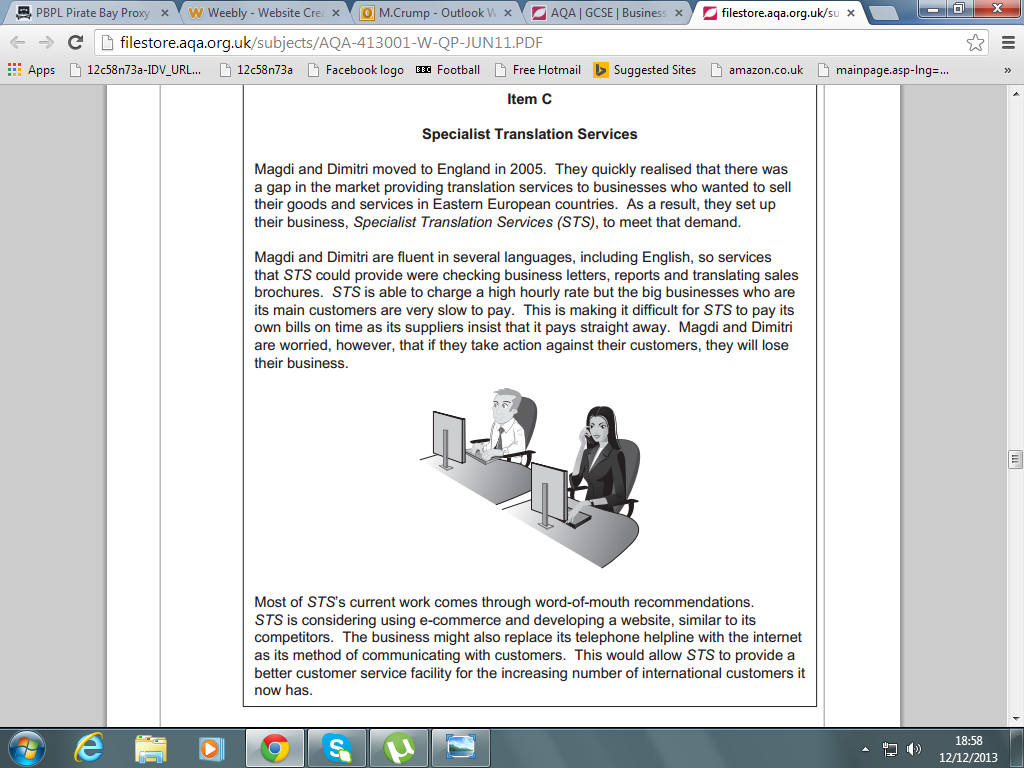 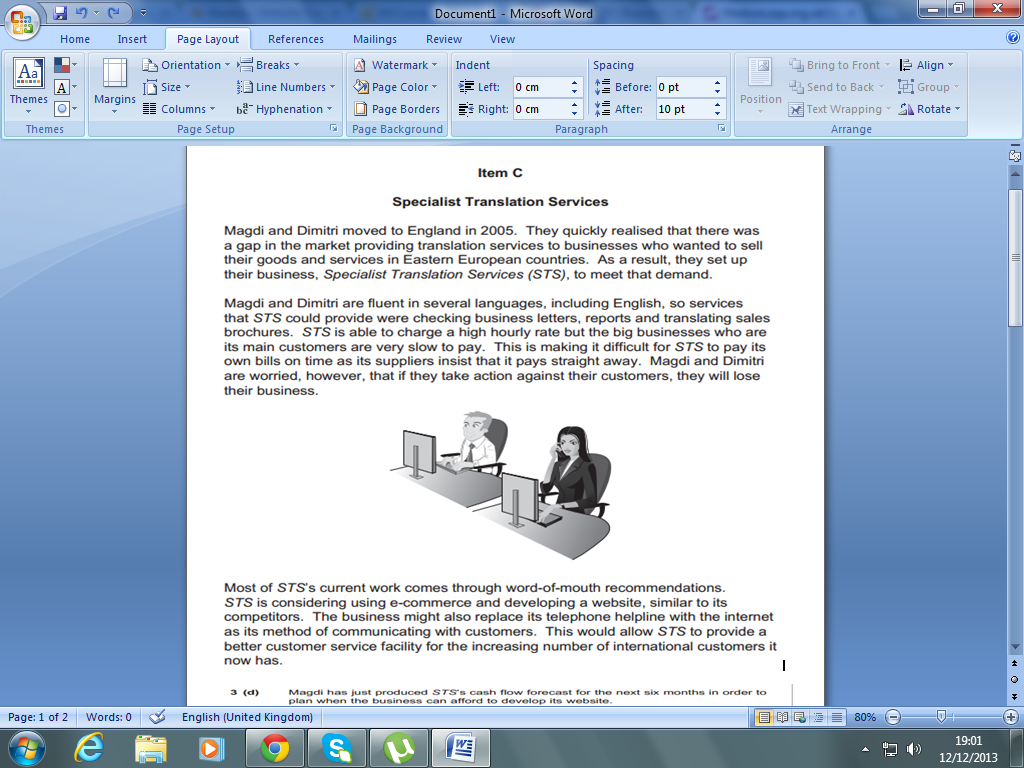 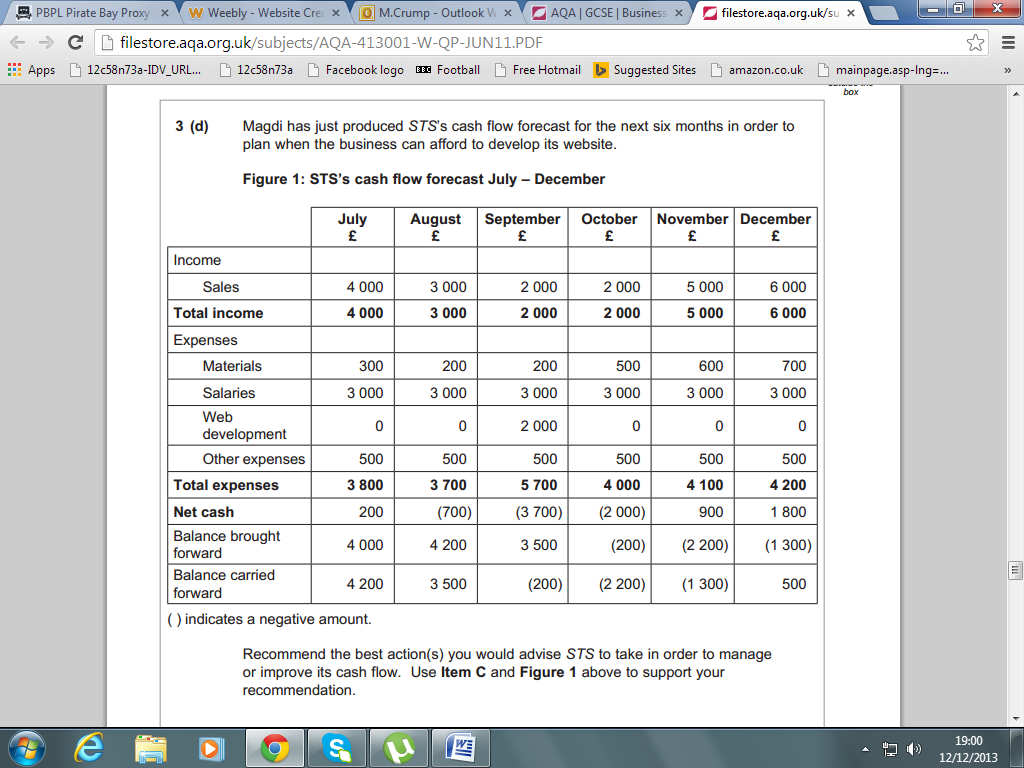 (9 marks)